Календарно – тематическое планирование по литературному чтению (136 часов).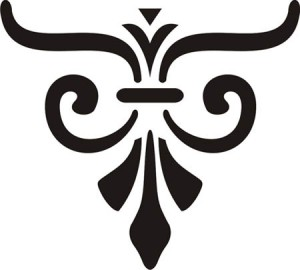 № п/пТема, тип урока (страницы учебника)Виды деятельности учащихся / элементы содержанияПланируемые результаты обученияПланируемые результаты обученияПланируемые результаты обученияКалендарная датаКалендарная дата№ п/пТема, тип урока (страницы учебника)Виды деятельности учащихся / элементы содержанияПредметные умения (освоение предметных знаний)Универсальные учебные действия (умение учиться) Универсальные учебные действия (умение учиться) План.Факт.№ п/пТема, тип урока (страницы учебника)Виды деятельности учащихся / элементы содержанияПредметные умения (освоение предметных знаний)метапредметные личностныеПлан.Факт.«В гостях у Учёного Кота» (16 часов)«В гостях у Учёного Кота» (16 часов)«В гостях у Учёного Кота» (16 часов)«В гостях у Учёного Кота» (16 часов)«В гостях у Учёного Кота» (16 часов)«В гостях у Учёного Кота» (16 часов)«В гостях у Учёного Кота» (16 часов)«В гостях у Учёного Кота» (16 часов)1.Знакомство с библиотекой Ученого Кота. Вступление к поэмеА.С. Пушкина «Руслан и Людмила».  (Изучение нового материала) (стр.5-11)Ориентироваться в названиях литературных произведений.Исследовать народные и авторские сказки.Понимать содержание произведений А.С. Пушкина. Соотносить содержание с иллюстрациями. Определять особенности сказочного жанра. Работать в малых группах.Знать названия и авторов литературных произведений.Уметь работать с дополнительной литературой.Знать имена русских классиков; произведения А.С. Пушкина; понятие «иллюстрация». Уметь ориентироваться по содержанию учебника. Иметь представление о вступлении как первой части в большом стихотворении (поэме).Работать с информацией, находить и представлять данные.Моделировать разнообразные приёмы работы с информацией.Описывать события и явления с применением дополнительных источников.Осознавать необходимость в изучении произведений художественной литературы с целью формирования чистоты и грамотности речи.Понимать необходимость изучения литературы с целью осознания важности восприятия окружающей действительности.2.Авторская сказкаА.С. Пушкина «Сказка о рыбаке и рыбке». (Комбинированный) (стр. 12-23)Сопоставлять особенности народных и авторских сказок. Определять части текста. Наблюдать смысловые оттенки произведения. Самостоятельная работа и самооценивание.Уметь: находить концовку в произведении;объяснять авторские обороты; читать текст художественного произведения про себя.Находить и использовать дополнительную информацию с целью формирования представлений о разнообразии жанров литературы.Использовать свои наблюдения с целью выражения собственного мнения и отношения к изучаемым объектам.3.Специфика сказочного жанра в поэтической сказкеА.С. Пушкина «Сказка о рыбаке и рыбке». (Комбинированный) (стр. 12-23)Анализировать смыслораз- личительную роль изучаемых объектов. Осмысливать приемы художественной выразительности, различать жанры произведений.Уметь различать жанры художественных произведений. Иметь представление о приеме художественной выразительности - олицетворении.Работать с информацией, находить и представлять данные.Осознавать необходимость в изучении произведений художественной литературы с целью формирования чистоты и грамотности речи.4.Авторская сказкаА.С. Пушкина «Сказка о рыбаке и рыбке». (Комбинированный) (стр. 12-23)Исследовать, наблюдать изучаемые объекты чтения (тексты) с целью определения причинно- следственных связей и выделения из контекста главного художественного произведения.Знать сходство в построении сказки А.С. Пушкина и народной сказки-цепочки. Уметь:выделять в сказке два мира: земной и волшебный; осознанно читать текст.Понимать значимость и роль дополнительных источников получения информации.Определять роль художественного произведения в формировании взглядов и собственного мнения на происходящие события.5.Авторская сказка. А. С. Пушкин «Сказка о мёртвой царевне и о семи богатырях». (Обобщение)Исследовать, наблюдать изучаемые объекты чтения (тексты) с целью определения причинно- следственных связей и выделения из контекста главного художественного произведения.Знать сходство в построении сказки А.С. Пушкина и народной сказки-цепочки. Уметь:выделять в сказке два мира: земной и волшебный; осознанно читать текст.Понимать значимость и роль дополнительных источников получения информации.Определять роль художественного произведения в формировании взглядов и собственного мнения на происходящие события.6.Русские народные сказки о животных. «Петушок - золотой гребешок». (Изучение нового материала) (стр. 23-28)Моделировать разные приемы работы с текстом, использовать эти приемы при сравнительном анализе объектов чтения.Знать народные сказки о животных. Уметь: анализировать построение русской народной сказки; соотносить данную сказку со сказкой- цепочкой; читать вслух и про себя;различать сказки авторские и народные.Описывать события и явления с применением дополнительных источников.Воспринимать свою речь и речь собеседника как часть культуры своего народа.7.Сказки «Лисичка- сестричка», «Кот и лиса». (Обобщение)Слушать, обсуждать, обобщать и выделять нужный объект с целью сравнительного анализа.Знать, какую роль выполняют животные в русских народных сказках. Уметь: воспринимать на слух художественные произведения;приводить примеры русских народных сказок о животных.Работать с информацией.Понимать ее значимость и важность в формировании личности читателя.Понимать необходимость изучения литературы с целью осознания важности восприятия окружающей действительности.8.Зарубежные сказки о животных. Джоэль Харрис «Братец Лис и братец Кролик». (Изучение нового материала) (стр. 31-36)Анализировать смыслоразличительную роль изучаемых объектов. Осмысливать приемы художественной выразительности.Уметь: различать сказки народные и авторские; давать характеристику главным героям по названию произведения.Понимать значимость и роль дополнительных источников получения информации.Использовать свои наблюдения с целью выражения собственного мнения и отношения к изучаемым объектам.9.Джоэль Харрис «Почему у братца Опоссума белый хвост». (Комбинированный) (стр. 37-40)Наблюдать, анализировать, воспроизводить и составлять пересказы в соответствии с текстом и иллюстрациями.Понимать объекты чтения и делить на части.Знать, что в сказках о животных хитрец и проказник - часто самый главный герой. Уметь: подтверждать свое мнение строчками из текста.Находить и использовать информацию с целью формирования представлений о жанрах.Определять роль художественного произведения в формировании взглядов и собственного мнения на происходящие события.10.Китайская волшебная сказка «Как собака с кошкой враждовать стали». (Комбинированный) (стр. 41-50)Анализировать, сопоставлять, сравнивать объекты чтения. Уметь произвольно и выразительно строить свою речь с учетом работы в парах.Уметь: находить в произведении приметы волшебной сказки: волшебные помощники, чудеса, волшебные предметы;выражать своё отношение.Осуществлять приемы сотрудничества. Работать с информацией.Формировать потребность в систематическом общении. Высказывать свое мнение и уважать мнение собеседника.11.Характеристика героев сказки «Как собака с кошкой враждовать стали». (Комбинированный) (стр. 41-50)Выражать чувства, эмоции, понимать чувства других в сопоставлении с героями изучаемых произведений (сказок). Осознавать, анализировать, осмысливать и излагать прочитанное. Иметь представление о том, что в более древних сказках побеждает хитрый, а в менее древних - благородный.Знать, что в сказках о животных животные - герои, а в волшебных сказках животные - помощники героев. Уметь различать сказку о животных и волшебную сказку с героями- животными.Понимать значимость и роль дополнительных источников получения информации.Использовать свои наблюдения с целью выражения собственного мнения и отношения к изучаемым - объектам.12.Главные герои русской волшебной сказки «Волшебное кольцо». (Комбинированный) (стр. 51-59)Исследовать особенности изучаемых объектов с целью выявления сходства и различия.Уметь выделять общие сюжеты в русской и китайской сказках, своеобразие этого момента в каждой сказке.Описывать события и явления с применением дополнительных источников.Воспринимать свою речь и речь собеседника как часть культуры своего народа.13.Роль волшебных предметов в сказке«Волшебное кольцо». (Комбинированный) (стр. 51-59)Моделировать разные приемы работы с текстом. Использовать их при сравнительном анализе сказки. Коллективная и индивидуальная работа.Уметь: выделять особенности волшебной сказки; сравнивать героев русской и китайской сказок, их поступки и отношение к своим хозяевам в каждой сказке.Работать с информацией.Понимать значимость и важность её в формировании личности читателя.Определять роль художественного произведения в формировании взглядов и собственного мнения на происходящие события.14.Современные поэтические тексты.И. Пивоваров«Жила-была собака». (Изучение нового материала) (стр. 60-61)Использовать разные приемы при чтении. Понимать и осмысливать изучаемые объекты чтения.Знать понятие «поэт». Уметь: определять жанр литературного произведения; подтверждать свое мнение строчками.Понимать значимость и роль дополнительных источников получения информации.Формировать потребность в систематическом общении. Высказывать своё мнение и уважать мнение собеседника.15.Жанр произведения. Г. Лагздынь «Утренняя кричалка». Поход в «Музейный дом». Иллюстрации к сказке «Репка». (Комбинированный)(стр. 62-63)Анализировать смыслораз- личительную роль изучаемых объектов. Осмысливать приемы художественной выразительности, различать жанры произведений.Уметь:	 определять жанр литературного произведения; анализировать иллюстрации к русской народной сказке «Репка». Иметь представление о разных взглядах художников на сказку «Репка» (сказка-цепочка, докучная сказка, сказка- небылица).Находить и использовать дополнительную информацию с целью формирования представлений о разнообразии жанров литературы.Использовать свои наблюдения с целью выражения собственного мнения и отношения к изучаемым объектам.16.Обобщение по теме «Сказки о животных и волшебные сказки».(Обобщение)Слушать, обсуждать, обобщать и выделять нужный объект с целью сравнительного анализа.Уметь: определять содержание книги по ее элементам; самостоятельно читать книги.Описывать события и явления с применением дополнительных источников.Воспринимать свою речь и речь собеседника как часть культуры своего народа.«В гостях у Незнайки» (11 часов)«В гостях у Незнайки» (11 часов)«В гостях у Незнайки» (11 часов)«В гостях у Незнайки» (11 часов)«В гостях у Незнайки» (11 часов)«В гостях у Незнайки» (11 часов)«В гостях у Незнайки» (11 часов)«В гостях у Незнайки» (11 часов)17.В гостях у Незнайки.Н. Носов «Фантазеры». (Изучение нового материала)  (стр.65-75)Исследовать, описывать свойства изучаемых объектов с целью оценочных суждений прочитанного.Наблюдать, понимать, осмысливать прочитанное с целью пересказа. Осознавать, анализировать изучаемое.Осмысливать и излагать прочитанноеЗнать понятие «фантазия».Уметь проводить грань между выдумкой и ложью; пересказывать текст; различать жанры (сказки, рассказы);приводить примеры литературных произведений различных авторов на одну тему.Осуществлять приёмы сотрудничества, работать с информацией.Понимать значимость и роль дополнительных источников получения информации.Использовать свои наблюдения с целью выражения собственного мнения и отношения к изучаемым объектам.Формировать потребность в систематическом общении. Высказывать своё мнение и уважать мнение собеседника.17.В гостях у Незнайки.Н. Носов «Фантазеры». (Изучение нового материала)  (стр.65-75)Исследовать, описывать свойства изучаемых объектов с целью оценочных суждений прочитанного.Наблюдать, понимать, осмысливать прочитанное с целью пересказа. Осознавать, анализировать изучаемое.Осмысливать и излагать прочитанноеЗнать понятие «фантазия».Уметь проводить грань между выдумкой и ложью; пересказывать текст; различать жанры (сказки, рассказы);приводить примеры литературных произведений различных авторов на одну тему.Осуществлять приёмы сотрудничества, работать с информацией.Понимать значимость и роль дополнительных источников получения информации.Использовать свои наблюдения с целью выражения собственного мнения и отношения к изучаемым объектам.Формировать потребность в систематическом общении. Высказывать своё мнение и уважать мнение собеседника.18.Говорить неправду и фантазировать - это не одно и то же. Н. Носов «Фантазеры». (Обобщение) (стр. 65-75)Выражать чувства, эмоции, понимать чувства других в сопоставлении с героями изучаемых произведений.Знать произведения Н. Носова. Уметь: анализировать понятия «фантазия», «выдумка», «ложь»;различать героя- обманщика и героя- выдумщика.Находить и использовать дополнительную информацию с целью формирования представлений о разнообразии жанров литературы.Определять роль художественного произведения в формировании взглядов и собственного мнения на происходящие события.19.Характер главного героя в произведении С. Воронина «Лесик-разноголосик». (Комбинированный)Выражать чувства, эмоции, понимать чувства других в сопоставлении с героями изучаемых произведений.Анализировать понятия «фантазия», «выдумка», «ложь», различать «героя – обманщика» и «героя - выдумщика».Осуществлять приёмы сотрудничества, работать с информацией.Описывать события и явления с применением дополнительных источников.Воспринимать свою речь и речь собеседника как часть культуры своего народа.Определять роль художественного произведения в формировании взглядов и собственного мнения на происходящие события.20.Рассказ Дж. Родари «Бриф! Бруф! Браф!». (Комбинированный) (стр. 75-77)Характеризовать, сравнивать отдельные признаки объектов, анализировать явления и события. Использовать разнообразные приемы выразительного чтения с целью передачи характера героя. Иметь представление о детских играх в небылицы, о «фантастическом» языке.Знать, что смысл произведения выражается не только в словах, но и в ритме, интонации, атмосфере общения героев. Уметь передавать характер героя при чтении с помощью интонации, высоты голоса.Понимать значимость и роль дополнительных источников получения информации.Использовать свои наблюдения с целью выражения собственного мнения и отношения к изучаемым объектам.21.Э. Мошковская «А травка не знает», «Ноги и уроки», «Язык и уши»,  «Если грачи закричали». (Комбинированный)(стр. 78-80)Анализировать, сопоставлять, сравнивать объекты чтения. Уметь произвольно и выразительно строить свою речь с учетом работы в парах.Моделировать разные приемы работы с текстом, использовать эти приемы при сравнительном анализе объектов чтения.Уметь: анализировать поступки главного героя; подтверждать свое мнение строчками из текста; читать стихотворения наизусть; определять главную тему произведения; проводить грань между выдумкой и обманом.Осуществлять приёмы сотрудничества, работать с информацией.Описывать события и явления с применением дополнительных источников.Воспринимать свою речь и речь собеседника как часть культуры своего народа.Определять роль художественного произведения в формировании взглядов и собственного мнения на происходящие события.22.Даниил Хармс «Врун». (Комбинированный)Определение главной темы произведения. Проводить грань между выдумкой и обманом.Уметь: анализировать поступки главного героя; подтверждать свое мнение строчками из текста; читать стихотворения наизусть; определять главную тему произведения; проводить грань между выдумкой и обманом.Осуществлять приёмы сотрудничества, работать с информацией.Описывать события и явления с применением дополнительных источников.Воспринимать свою речь и речь собеседника как часть культуры своего народа.Определять роль художественного произведения в формировании взглядов и собственного мнения на происходящие события.23.Б. Окуджава «Прелестные приключения». (Комбинированный) (стр. 81-90)Выражать чувства, эмоции, понимать чувства других в сопоставлении с героями изучаемых произведений.Уметь: пользоваться толковым словарем для объяснения значения слов; проводить сравнительный анализ построения современной авторской сказки и построения русской народной сказки; соотносить иллюстрации к прочитанному тексту.Находить и использовать дополнительную информацию с целью формирования представлений о разнообразии жанров литературы.Использовать свои наблюдения с целью выражения собственного мнения и отношения к изучаемым объектам.24.Б. Окуджава «Прелестные приключения». (Комбинированный) (стр. 81-90)Наблюдать, анализировать, воспроизводить и составлять пересказы в соответствии с текстом и иллюстрациями.Уметь: рассматривать и анализировать иллюстрации к тексту; составлять небольшое монологическое высказывание с опорой на авторский текст.Понимать значимость и роль дополнительных источников получения информации.Воспринимать свою речь и речь собеседника как часть культуры своего народа.25.Б. Окуджава «Прелестные приключения». (Обобщение) (стр. 81-90)Моделировать разные приемы работы с текстом, использовать эти приемы при сравнительном анализе объектов чтения.Уметь: проводить грань между выдумкой и обманом; подтверждать свое мнение строчками.Работать с информацией.Понимать значимость и важность её.Формировать потребность в систематическом общении. Высказывать своё мнение и уважать мнение собеседника.26.Дональд Биссет«Хочешь, хочешь,хочешь...» (Комбинированный) (стр.90-92)Использовать разнообразные приемы выразительного чтения с целью передачи характера героя.Знать понятия «фантазер» и «выдумщик». Уметь составлять небольшое монологическое высказывание с опорой на авторский текст.Описывать события и явления с применением дополнительных источников.Использовать свои наблюдения с целью выражения собственного мнения и отношения к изучаемым объектам.27.Обобщение по теме «В гостях у Незнайки». (Обобщение)Выполнять инструкции, точно следовать образцу и простейшим алгоритмам.Уметь: определять содержание книги по ее элементам; самостоятельно читать книги.Описывать события и явления с применением дополнительных источников.Высказывать свое мнение и уважать мнение собеседника.«В гостях у Барсука» (21 час)«В гостях у Барсука» (21 час)«В гостях у Барсука» (21 час)«В гостях у Барсука» (21 час)«В гостях у Барсука» (21 час)«В гостях у Барсука» (21 час)«В гостях у Барсука» (21 час)«В гостях у Барсука» (21 час)28.Секреты чайного домика. Хокку. (Изучение нового материала) (стр. 93-97)Наблюдать, понимать, осмысливать объекты окружающей действительности.Уметь представлять картины природы. Иметь представление о «секрете любования».Понимать значимость и роль дополнительных источников получения информации.Формировать потребность в систематическом общении.29.С. Козлов «Ежик в тумане». Поход в «Музейный дом». Иллюстрация Т. Мавриной.  (Обобщение)(стр. 97-99)Моделировать разные приемы работы с текстом, использовать эти приемы при сравнительном анализе объектов чтения.Осознавать, понимать объекты чтения в соответствии с иллюстрациями, осмысливать идею иллюстрации.Уметь: подтверждать свое мнение строчками из текста; читать осознанно текст литературного произведения;определять тему и главную мысль;соотносить иллюстрацию с художественным произведением; определять идею иллюстрации.Находить и использовать дополнительную информацию с целью формирования представлений о разнообразии жанров литературы.Понимать значимость и роль дополнительных источников получения информации.Воспринимать свою речь и речь собеседника как часть культуры своего народа.Использовать свои наблюдения с целью выражения собственного мнения и отношения к изучаемым объектам.30.С. Козлов «Тёплым тихим утром посреди зимы». (Комбинированный)Моделировать разные приемы работы с текстом, использовать эти приемы при сравнительном анализе объектов чтения.Осознавать, понимать объекты чтения в соответствии с иллюстрациями, осмысливать идею иллюстрации.Уметь: подтверждать свое мнение строчками из текста; читать осознанно текст литературного произведения;определять тему и главную мысль;соотносить иллюстрацию с художественным произведением; определять идею иллюстрации.Находить и использовать дополнительную информацию с целью формирования представлений о разнообразии жанров литературы.Понимать значимость и роль дополнительных источников получения информации.Воспринимать свою речь и речь собеседника как часть культуры своего народа.Использовать свои наблюдения с целью выражения собственного мнения и отношения к изучаемым объектам.31.Японская сказка «Барсук - любитель стихов». (Комбинированный) (стр. 99-103)Моделировать разнообразные приемы чтения. Высказывать собственные суждения.Уметь: определять мотивы поведения героев;высказывать свое отношение к главному герою сказки.Понимать значимость и роль дополнительных источников получения информации.Высказывать своё мнение и уважать мнение собеседника.32.Японская сказка «Луна на ветке». (Комбинированный) (стр. 103-107)Наблюдать, анализировать, воспроизводить и составлять пересказы в соответствии с текстом и иллюстрациями.Определять роль иллюстрации.Уметь: сравнивать характеры героев различных произведений;работать с иллюстрацией в книге и определять ее роль в раскрытии содержания произведения.Работать с информацией.Понимать значимость и важность её в формировании личности читателя.Формировать потребность в систематическом общении.33.Поход в «Музейный дом». Секреты японского свитка. Фрагмент «Тростник под снегом и дикая утка». (Комбинированный) (стр. 108-111)Осознавать, понимать объекты чтения в соответствии с иллюстрациями, осмысливать идею иллюстрации.Уметь: работать с иллюстрациями; анализировать фрагмент (часть) свитка с помощью лупы; находить фигурки животных в работе художника.Понимать значимость и роль дополнительных источников получения информации.Высказывать своё мнение и уважать мнение собеседника.34.С. Козлов «Красота». Поход в «Музейный дом». Иллюстрация А. Дюрера «Травы». (Обобщение) (стр. 111-115)Наблюдать, анализировать, воспроизводить и составлять пересказы в соответствии с текстом и иллюстрациями. Определять роль иллюстрации.Уметь: видеть красивое в обычном; узнавать изобразительно- выразительные средства литературного языка (сравнение, олицетворение).Уметь ориентироваться в средствах и условиях общения.Развивать способности самооценки и оценки деятельности партнёров.35.Секрет коротких стихотворений. Японское хокку Хиросиге. (Изучение нового материала) (стр. 115-116)Иметь представление о том, как записывается японское хокку. Моделировать разные приемы работы с текстом, использовать эти приемы при сравнительном анализе объектов чтения.Уметь: видеть прекрасное в простом;устно выражать свое отношение к содержанию прочитанного.Находить и использовать дополнительную информацию с целью формирования представлений о разнообразии жанров литературы.Воспринимать свою речь и речь собеседника как часть культуры своего народа.36.Японское хокку Иссё, Бусон. Поход в «Музейный дом». Иллюстрация А. Венецианова. (Комбинированный) (стр. 117-118)Наблюдать, анализировать, воспроизводить и составлять пересказы в соответствии с текстом и иллюстрациями.Определять роль иллюстрации.Уметь: анализировать и выделять общее в произведениях различных поэтов, которые жили в разные времена и в разных странах.Понимать значимость и роль дополнительных источников получения информации.Формировать потребность в систематическом общении.37.Японское хокку. Тиё, Оницура. Поход в «Музейный дом». Иллюстрация Ван Гога «Комната в Арле». (Обобщение) (стр. 119120)Осознавать, понимать объекты чтения в соответствии с иллюстрациями, осмысливать идею иллюстрации.Уметь: анализировать состояние души автора текста; подтверждать свое мнение строчками из текста; работать с иллюстрацией.Уметь ориентироваться в средствах и условиях общения.Высказывать свое мнение и уважать мнение собеседника.38.Японское хокку. Кикаку, Басё, Сико. (Комбинированный)Осознавать, понимать объекты чтения в соответствии с иллюстрациями, осмысливать идею иллюстрации.Уметь: анализировать состояние души автора текста; подтверждать свое мнение строчками из текста; работать с иллюстрацией.Уметь ориентироваться в средствах и условиях общения.Высказывать свое мнение и уважать мнение собеседника.39.В. Драгунский «Что я люблю». (Комбинированный)(стр. 123-126)Моделировать разные приемы работы с текстом, использовать эти приемы при сравнительном анализе объектов чтения.Знать произведения В. Драгунского. Уметь соотносить поведение героя произведения с поведением своих друзей.Находить и использовать дополнительную информацию с целью формирования представлений о разнообразии жанров литературы.Развивать способности самооценки и оценки деятельности партнёров.40.В. Драгунский «Гусиное горло». (Комбинированный)Моделировать разные приемы работы с текстом, использовать эти приемы при сравнительном анализе объектов чтения.Знать произведения В. Драгунского. Уметь соотносить поведение героя произведения с поведением своих друзей.Находить и использовать дополнительную информацию с целью формирования представлений о разнообразии жанров литературы.Развивать способности самооценки и оценки деятельности партнёров.41.Герой стихотворения С. Махотина «Воскресенье». (Комбинированный)(стр. 126)Моделировать разные приемы работы с текстом, использовать эти приемы при сравнительном анализе объектов.Уметь: сравнивать героевДрагунского иМатохина;читать стихотворения наизусть.Понимать значимость и роль дополнительных источников получения информации.Формировать потребность в систематическом общении.42.В. Драгунский «Что любит Мишка». (Комбинированный) (стр. 127-132)Анализировать, сопоставлять, сравнивать объекты чтения.Уметь произвольно и выразительно строить свою речь с учетом работы в парах.Уметь: выполнять сравнительный анализ героев двух прозаических и одного поэтического текста; ориентироваться в тексте;просматривать его и находить нужное место для ответа.Уметь ориентироваться в средствах и условиях общения.Воспринимать свою речь и речь собеседника как часть культуры своего народа.43.М. Махотин «Груша». (Комбинированный) (стр. 132-133)Наблюдать, анализировать изучаемые объекты чтения в соответствии с алгоритмом.Высказывать собственное отношение к происходящим событиям.Уметь: определять мотивы поведения героев произведения; высказывать свое мнение.Уметь ориентироваться в средствах и условиях общения.Использовать свои наблюдения с целью выражения собственного мнения и отношения к изучаемым объектам.44.М. Бородицкая «Ракушки», «Уехал младший брат». (Комбинированный)(стр. 134-137)Моделировать разные приемы работы с текстом, использовать эти приемы при сравнительном анализе объектов чтения.Уметь: выполнять анализ постепенной смены настроения героя стихотворения «Уехал младший брат»; ориентироваться в тексте;читать стихотворения наизусть.Работать с информацией.Понимать значимость и важность ее в формировании личности читателя.Развивать способности самооценки и оценки деятельности партнёров.45.Сказка Дж. Родари«Приезжает дядюшка белый медведь». (Комбинированный)(стр. 138-144)Выражать чувства, эмоции, понимать чувства других в сопоставлении с героями изучаемых произведений.Уметь: пользоваться толковым словарем для выяснения значения слов; определять тему и выделять главную мысль произведения.Описывать события и явления с применением дополнительных источников.Формировать потребность в систематическом общении.46.Астрид Линдгрен «Малыш и Карлосон», «Карлосон, который живёт на крыше». (Комбинированный)Наблюдать, анализировать изучаемые объекты чтения в соответствии с алгоритмом. Высказывать собственное отношение к происходящему.Анализировать, сопоставлять, сравнивать объекты чтения.Уметь оценивать и характеризовать героев произведения и их поступки; выразительно и осознанно читать литературные произведения;  определять содержание книги по ее элементам; самостоятельно читать книги.Уметь ориентироваться в средствах и условиях общения.Работать с информацией.Понимать значимость и важность её в формировании личности читателя.Воспринимать свою речь и речь собеседника как часть культуры своего народа.Использовать свои наблюдения с целью выражения собственного мнения и отношения к изучаемым объектам.47.Астрид Линдгрен «Малыш и Карлосон», «Карлосон строит башню». (Комбинированный)Наблюдать, анализировать изучаемые объекты чтения в соответствии с алгоритмом. Высказывать собственное отношение к происходящему.Анализировать, сопоставлять, сравнивать объекты чтения.Уметь оценивать и характеризовать героев произведения и их поступки; выразительно и осознанно читать литературные произведения;  определять содержание книги по ее элементам; самостоятельно читать книги.Уметь ориентироваться в средствах и условиях общения.Работать с информацией.Понимать значимость и важность её в формировании личности читателя.Воспринимать свою речь и речь собеседника как часть культуры своего народа.Использовать свои наблюдения с целью выражения собственного мнения и отношения к изучаемым объектам.48.Обобщение по теме «В гостях у Барсука». (Обобщение)Моделировать разные приемы работы с текстом, использовать эти приемы при сравнительном анализе объектов чтения.Уметь: определять содержание книги по ее элементам;самостоятельно читать книги.Понимать значимость и роль дополнительных источников получения информации.Формировать потребность в систематическом общении.«В гостях у Ёжика и Медвежонка» (11 часов)«В гостях у Ёжика и Медвежонка» (11 часов)«В гостях у Ёжика и Медвежонка» (11 часов)«В гостях у Ёжика и Медвежонка» (11 часов)«В гостях у Ёжика и Медвежонка» (11 часов)«В гостях у Ёжика и Медвежонка» (11 часов)«В гостях у Ёжика и Медвежонка» (11 часов)«В гостях у Ёжика и Медвежонка» (11 часов)49.И. Тургенев «Воробей». М. Карем «Ослик». (Изучение нового материала) (стр. 145-148)Наблюдать, анализировать изучаемые объекты чтения в соответствии с алгоритмом. Высказывать собственное отношение к происходящим событиям.Уметь: анализировать название произведения;различать позиции автора и героя стихотворения; пользоваться толковым словарем для выяснения значения.Уметь ориентироваться в средствах и условиях общения.Воспринимать свою речь и речь собеседника как часть культуры своего народа.50.М. Бородицкая «Котенок». Э. Мошковская «Кому хорошо». (Комбинированный)(стр. 149-152)Анализировать, сопоставлять, сравнивать объекты чтения. Уметь произвольно и выразительно строить свою речь с учетом работы в парах.Уметь: анализировать позиции автора и героев стихотворения;понимать и чувствовать смысл интонации, эмоционального тона стихотворения;искать конкретный текст, ориентируясь на «Содержание».Описывать события и явления с применением дополнительных источников.Развивать способности самооценки и оценки деятельности партнёров.51.В. Драгунский«Друг детства». (Комбинированный) (стр. 153-155)Анализировать, сопоставлять, сравнивать объекты чтения. Уметь произвольно и выразительно строить свою речь.Уметь: устанавливать связь между названием и содержанием произведения; определять, от какого лица идет повествование.Работать с информацией.Понимать значимость и важность ее в формировании личности читателя.Использовать свои наблюдения с целью выражения собственного мнения и отношения к изучаемым объектам.52.В. Лунин «Кукла». Р. Сеф «Я сделал крылья и летал». (Комбинированный) (стр. 156-160)Наблюдать, анализировать изучаемые объекты чтения в соответствии с алгоритмом.Высказывать собственное отношение к происходящим событиям.Уметь: подтверждать свое мнение строчками из текста; узнавать прием олицетворения;проводить грань между выдумкой и обманом.Уметь ориентироваться в средствах и условиях общения.Формировать потребность в систематическом общении.53.Л. Толстой «Прыжок». (Комбинированный) (стр. 161-166)Исследовать разные литературные понятия. Моделировать разные приемы работы с текстом, использовать эти приемы при сравнительном анализе объектов чтения.Уметь: выделять главного героя; осмысливать мотивы и последствия поступков, чувства и переживания героев литературного произведения;делить текст на смысловые части.Понимать значимость информации и её важность в формировании личности читателя.Развивать способности самооценки и оценки деятельности партнёров.54.Л. Толстой «Акула». (Комбинированный) (стр. 167-171)Работать с информацией. Выражать чувства, эмоции, понимать чувства других в сопоставлении с героями изучаемых произведений.Уметь: выполнять структурно- содержательное деление текста;осмысливать мотивы и последствия поступков, чувства и переживания героев.Уметь ориентироваться в средствах и условиях общения.Использовать свои наблюдения с целью выражения собственного мнения и отношения к изучаемым объектам.55.Л. Толстой «Акула», «Прыжок». (Обобщение) (стр. 167-171)Работать с информацией. Выражать чувства, эмоции, понимать чувства других в сопоставлении с героями изучаемых произведений.Уметь: выполнять структурно- содержательное деление текста;осмысливать мотивы и последствия поступков, чувства и переживания героев.Уметь ориентироваться в средствах и условиях общения.Использовать свои наблюдения с целью выражения собственного мнения и отношения к изучаемым объектам.56.М. Яснов «Ути-ути», «Самое доброе слово». (Комбинированный)Выделение главного героя, деление текста на части.Уметь: выполнять структурно- содержательное деление текста;осмысливать мотивы и последствия поступков, чувства и переживания героев.Уметь ориентироваться в средствах и условиях общения.Использовать свои наблюдения с целью выражения собственного мнения и отношения к изучаемым объектам.57.Э. Мошковская «Если такой закат».Поход в «Музейный дом». Иллюстрация П. Брейгеля «Охотники на снегу». (Обобщение)(стр. 172-175)Анализировать, сопоставлять, сравнивать объекты чтения.Наблюдать, анализировать, воспроизводить и составлять пересказы в соответствии с текстом и иллюстрациями.Определять роль иллюстрации.Уметь анализировать характер героя- рассказчика; работать с иллюстрациями; изучать фрагменты картины с помощью лупы.Находить и использовать дополнительную информацию с целью формирования представлений о разнообразии жанров литературы.Работать с информацией.Понимать значимость и важность её в формировании личности читателя.Развивать способности самооценки и оценки деятельности партнеров.Формировать потребность в систематическом общении.58.В. Вересаев «Братишка». Э. Мошковская «Вазочка и бабушка». (Комбинированный)Анализировать, сопоставлять, сравнивать объекты чтения.Наблюдать, анализировать, воспроизводить и составлять пересказы в соответствии с текстом и иллюстрациями.Определять роль иллюстрации.Уметь анализировать характер героя- рассказчика; работать с иллюстрациями; изучать фрагменты картины с помощью лупы.Находить и использовать дополнительную информацию с целью формирования представлений о разнообразии жанров литературы.Работать с информацией.Понимать значимость и важность её в формировании личности читателя.Развивать способности самооценки и оценки деятельности партнеров.Формировать потребность в систематическом общении.59.Обобщение по теме «В гостях у Ёжика и Медвежонка». (Обобщение)Осознавать, определять содержание книги по элементам.Уметь: определять содержание книги по ее элементам; самостоятельно читать книги.Описывать события и явления с применением дополнительных источников.Воспринимать свою речь и речь собеседника как часть культуры своего народа.«Точка зрения» (36 часов)«Точка зрения» (36 часов)«Точка зрения» (36 часов)«Точка зрения» (36 часов)«Точка зрения» (36 часов)«Точка зрения» (36 часов)«Точка зрения» (36 часов)«Точка зрения» (36 часов)60.Поэтический текст. А. Кушнер «Что я узнал!». Поход в «Музейный дом». Портреты итальянского художника. (Изучение нового материала) (стр. 8-9)Осознавать роль иллюстрации в понимании произведений.Уметь: пользоваться толковым словарем для выяснения значения слов; работать с иллюстрациями.Уметь ориентироваться в средствах и условиях общения. Работать с информацией.Использовать свои наблюдения с целью выражения собственного мнения и отношения к изучаемым объектам.61.С. Матохин «Фотограф». Поход в «Музейный дом». Иллюстрация В. Гога «Церковь в Овере». (Комбинированный) (стр. 10)Осознавать роль иллюстрации в понимании произведений.Уметь: читать стихотворения наизусть;применять на практике знания о различных жанрах живописи;работать с иллюстрациями.Понимать значимость и роль дополнительных источников получения информации.Высказывать свое мнение и уважать мнение собеседника.62.И. Пивоварова«Картина». Поход в «Музейный дом». Иллюстрация Лентулова «Василий Блаженный». (Комбинированный)(стр. 11-13)Моделировать разные приемы работы с текстом, использовать эти приемы при сравнительном анализе объектов чтения.Уметь: определять тему литературного произведения; работать с иллюстрациями.Иметь представление о способах видеть мир по- новому.Работать с информацией.Понимать значимость и важность её в формировании личности читателя.Воспринимать свою речь и речь собеседника как часть культуры своего народа.63.О. Дриз «Игра». (Комбинированный) (стр. 14)Анализировать, сопоставлять, сравнивать объекты чтения.Уметь: читать стихотворение по цепочке;анализировать состояния главного героя.Осуществлять приёмы сотрудничества. Работать с информацией.Определять роль художественного произведения в формировании взглядов и собственного мнения на происходящие события.64.С. Козлов «Когда ты прячешь солнце, мне грустно». (Комбинированный) (стр. 15-19)Выражать чувства, эмоции, понимать чувства других в сопоставлении с героями изучаемых произведений.Знать понятие «воображение».Уметь представлять (воображать) картины литературного произведения. Понимать, что видеть мир по- новому можно благодаря силе воображения.Описывать события и явления с применением дополнительных источников.Формировать потребность в систематическом общении.65.О. Дриз «Стеклышки». М. Бородицкая «Лесное болотце». (Комбинированный)(стр. 20-21)Анализировать, сопоставлять, сравнивать объекты чтения.Моделировать разные приемы работы с текстом, использовать эти приемы при сравнительном анализе объектов чтения.Уметь: читать выразительно стихотворение по цепочке; анализировать состояние героя;  пользоваться толковым словарем для выяснения значения слов.Понимать, что видеть мир по-новому можно благодаря силе воображения.Понимать значимость и роль дополнительных источников получения информации.Уметь ориентироваться в средствах и условиях общения.Высказывать свое мнение и уважать мнение собеседника.Использовать свои наблюдения с целью выражения собственного мнения и отношения к изучаемым объектам.66.Э. Мошковская «Мама, я, кузнечик и птица». (Комбинированный)Анализировать, сопоставлять, сравнивать объекты чтения.Моделировать разные приемы работы с текстом, использовать эти приемы при сравнительном анализе объектов чтения.Уметь: читать выразительно стихотворение по цепочке; анализировать состояние героя;  пользоваться толковым словарем для выяснения значения слов.Понимать, что видеть мир по-новому можно благодаря силе воображения.Понимать значимость и роль дополнительных источников получения информации.Уметь ориентироваться в средствах и условиях общения.Высказывать свое мнение и уважать мнение собеседника.Использовать свои наблюдения с целью выражения собственного мнения и отношения к изучаемым объектам.67.В. Берестов «Картинки в лужах».А. Ахундова «Окно». (Комбинированный)(стр. 22-23)Анализировать, сопоставлять, сравнивать объекты чтения.Наблюдать, анализировать, воспроизводить прочитанное наизусть. Определять роль и значение воображения.Уметь: анализировать название и содержание стихотворения; проводить грань между выдумкой и обманом; читать стихотворение наизусть. Понимать, что видеть мир по-новому можно благодаря силе воображения.Описывать события и явления с применением дополнительных источников.Осуществлять приемы сотрудничества. Работать с информацией.Воспринимать свою речь и речь собеседника как часть культуры своего народа.Высказывать свое мнение и уважать мнение собеседника.68.В. Берестов «Как найти дорожку». (Комбинированный)Анализировать, сопоставлять, сравнивать объекты чтения.Наблюдать, анализировать, воспроизводить прочитанное наизусть. Определять роль и значение воображения.Уметь: анализировать название и содержание стихотворения; проводить грань между выдумкой и обманом; читать стихотворение наизусть. Понимать, что видеть мир по-новому можно благодаря силе воображения.Описывать события и явления с применением дополнительных источников.Осуществлять приемы сотрудничества. Работать с информацией.Воспринимать свою речь и речь собеседника как часть культуры своего народа.Высказывать свое мнение и уважать мнение собеседника.69.А. Усачев «Бинокль». (Комбинированный) (стр. 24-27)Анализировать, сопоставлять, сравнивать объекты чтения.Уметь: пользоваться толковым словарем для выяснения значения слов; делить текст на части.Уметь ориентироваться в средствах и условиях общения. Работать с информацией.Формировать потребность в систематическом общении.70.Т. Белозерова «Хомяк», М. Ясное «Хомячок». (Комбинированный) (стр. 28-29)Наблюдать, понимать, осмысливать объекты окружающей действительности.Уметь: пользоваться толковым словарем для выяснения значения слов; анализировать характер героя; подтверждать свое мнение строчками из текста;определять, от какого лица идет повествование.Работать с информацией. Понимать значимость и важность её в формировании личности читателя.Развивать способности самооценки и оценки деятельности партнёров.71.Г. Цыферов «Жил на свете слоненок». (Комбинированный)(стр. 30-31)Наблюдать, исследовать и соотносить свойства объектов чтения, выделять их существенные признаки.Уметь: делить текст на смысловые части;пересказывать произведение; анализировать причину смены настроения героев.Осуществлять приемы сотрудничества, работать с информацией.Воспринимать свою речь и речь собеседника как часть культуры.72.Е. Чеповецкий «В тихой речке».А. Гиваргизов «Что ты, Сережа, сегодня не в духе?» (Комбинированный)(стр. 32-33)Моделировать разные приемы работы с текстом, использовать эти приемы при сравнительном анализе объектов чтения.Анализировать, сопоставлять, сравнивать объекты чтения.Уметь: пользоваться понятием «точка зрения»; определять, от какого лица идет повествование.Знать понятие «точказрения».Уметь: анализировать настроение героев и называть причину этого настроения; определять, кому принадлежат слова.Уметь ориентироваться в средствах и условиях общения. Работать с информацией.Понимать значимость и роль дополнительных источников получения информации.Высказывать свое мнение и уважать мнение собеседника.Формировать потребность в систематическом общении.73. А. Усачёв «Тигр в клеточку». (Комбинированный)Моделировать разные приемы работы с текстом, использовать эти приемы при сравнительном анализе объектов чтения.Анализировать, сопоставлять, сравнивать объекты чтения.Уметь: пользоваться понятием «точка зрения»; определять, от какого лица идет повествование.Знать понятие «точказрения».Уметь: анализировать настроение героев и называть причину этого настроения; определять, кому принадлежат слова.Уметь ориентироваться в средствах и условиях общения. Работать с информацией.Понимать значимость и роль дополнительных источников получения информации.Высказывать свое мнение и уважать мнение собеседника.Формировать потребность в систематическом общении.74.М. Бородицкая «Вот такой воробей», С. Махотин «Местный кот». (Комбинированный)(стр. 34-35)Анализировать, сопоставлять, сравнивать объекты чтения.Иметь представление о том, что может и как работает поэт.Уметь: характеризовать героев, определять мотивы их поведения;сравнивать поведение кота и поведение воробья, 	Осуществлять приемы сотрудничества, работать с информацией.Определять роль художественного произведения в формировании взглядов на происходящие события.75.М. Бородицкая «Булочная песенка». (Комбинированный)(стр. 36)Наблюдать, исследовать и соотносить свойства объектов чтения, выделять их существенные признаки.Уметь определять точку зрения разных героев стихотворения.Уметь ориентироваться в средствах и условиях общения. Работать с информацией.Высказывать свое мнение и уважать мнение собеседника.76.П. Синявский «Федина конфетина», А. Усачев «Эх!». (Комбинированный)(стр. 37-38)Моделировать разные приемы работы с текстом, использовать эти приемы при сравнительном анализе объектов.Уметь: определять и анализировать необычные переживания героев стихотворения;сравнивать сюжеты двух стихотворений;находить в произведении строчки, которые кажутся особенно смешными.Уметь ориентироваться в средствах и условиях общения. Работать с информацией.Формировать потребность в систематическом общении.77.Г. Сапгир «У прохожих на виду», Н. Крылов «Зимний пейзаж». (Комбинированный) (стр. 39-40)Понимать, различать литературные понятия. Определять тему, выделять главную мысль, высказывать свою точку зрения на происходящие события.Знать понятия «тема», «главная мысль» произведения. Уметь: определять тему стихотворения, главную мысль;анализировать «точку зрения» героев стихотворения;читать стихотворение наизусть.Понимать значимость и роль дополнительных источников.Воспринимать свою речь и речь собеседника как часть культуры.78.О. Кургузов «Сухопутный или морской?». Поход в «Музейный дом». Иллюстрация Н. Крылова «Зимний пейзаж». (Изучение нового материала) (стр. 41-43)Наблюдать, анализировать, воспроизводить и составлять пересказы в соответствии с текстом и иллюстрациями.Определять роль иллюстрации.Уметь: работать с иллюстрациями; выбирать название к фрагменту иллюстрации из данных в учебнике;изучать фрагмент с помощью рамки;сравнивать начало и концовку литературного произведения;определять «точку зрения» героев.Осуществлять приемы сотрудничества. Работать с информацией.Развивать способности самооценки и оценки деятельности партнёров.79.О. Дриз «Кончилось лето». Поход в «Музейный дом». Иллюстрация М. Добужинского «Кукла». (Изучение нового материала) (стр. 44-47)Моделировать разные приемы работы с текстом, использовать эти приемы при сравнительном анализе объектов чтения.Уметь: выделять общее у всех зашифрованных живых и неживых предметов - героев произведения;работать с иллюстрациями;сравнивать тему и переживания героев стихотворения и иллюстрации.Уметь ориентироваться в средствах и условиях общения. Работать с информацией.Высказывать свое мнение и уважать мнение собеседника.80.О. Дриз «Синий дом». Поход в «Музейный дом». Иллюстрация М. Шагала «Синий дом». (Комбинированный) (стр. 48-50)Наблюдать, анализировать, воспроизводить и составлять пересказы в соответствии с текстом и иллюстрациями.Определять роль иллюстрации.Уметь: работать с иллюстрациями; изучать фрагмент картины с помощью рамки;сравнивать переживания художника и поэта.Уметь ориентироваться в средствах и условиях общения. Работать с информацией.Формировать потребность в систематическом общении.81.А.С. Пушкин «Уж небо осенью дышало...» (Комбинированный)(стр. 50-53)Моделировать разные приемы работы с текстом. Определять тему, выделять главную мысль, высказывать свою точку зрения на происходящие события.Знать роль знака «точка с запятой» в стихотворении. Уметь: делить текст на смысловые части;ориентироваться в тексте; анализировать переживания автора в каждой части стихотворения.Описывать события и явления с применением дополнительных источников.Воспринимать свою речь и речь собеседника как часть культуры.82.М. Лермонтов «Осень». (Комбинированный)(стр. 54-55)Анализировать, сопоставлять, сравнивать объекты чтения.Уметь: анализировать и выделять общее в стихотворениях А. Пушкина и М. Лермонтова об осени; читать стихотворение наизусть.Осуществлять приемы сотрудничества. Работать с информацией.Развивать способности самооценки и оценки деятельности партнеров.83.О. Дриз «Кто я?» (Комбинированный)(стр. 56-57)Моделировать разные приемы работы с текстом. Определять тему, выделять главную мысль, высказывать свою точку зрения на происходящие события.Уметь: ориентироваться в тексте; находить повторяющиеся строчки; анализировать характер героя. Иметь представление о средстве художественной выразительности.Описывать события и явления с применением дополнительных источников.Высказывать свое мнение и уважать мнение собеседника.84.А. Гиваргизов «Мой бедный Шарик, ты не знаешь...»М.Карем «Повезло!» (Комбинированный)(стр. 58-59)Анализировать, сопоставлять, сравнивать объекты чтения.Наблюдать, исследовать и соотносить свойства объектов чтения.Уметь: определять характер, возраст героев стихотворения; читать наизусть; сравнивать точки зрения разных героев стихотворения;объяснять название произведения.Уметь ориентироваться в средствах и условиях общения.Понимать значимость и роль дополнительных источников.Воспринимать свою речь и речь собеседника как часть культуры.Формировать потребность в систематическом общении.85.Л. Яхнин «Крокодилово семейство». (Комбинированный)Анализировать, сопоставлять, сравнивать объекты чтения.Наблюдать, исследовать и соотносить свойства объектов чтения.Уметь: определять характер, возраст героев стихотворения; читать наизусть; сравнивать точки зрения разных героев стихотворения;объяснять название произведения.Уметь ориентироваться в средствах и условиях общения.Понимать значимость и роль дополнительных источников.Воспринимать свою речь и речь собеседника как часть культуры.Формировать потребность в систематическом общении.86.Р. Сеф «Лучше всех».Л. Яхнин «Моя ловушка». (Комбинированный)(стр. 60-64)Моделировать разные приемы работы с текстом.Наблюдать, понимать, осмысливать объекты окружающей действительности. Иметь представление о силе воображения.Уметь: анализировать характер и мотивы поведения героя стихотворения; проводить грань между выдумкой и обманом; читать стихотворения наизусть.Описывать события и явления с применением дополнительных источников.Уметь ориентироваться в средствах и условиях общения. Работать с информацией.Высказывать своё мнение и уважать мнение собеседника.Воспринимать свою речь и речь собеседника как часть культуры.87.Саша Чёрный «Что кому нравится». (Комбинированный)Моделировать разные приемы работы с текстом.Наблюдать, понимать, осмысливать объекты окружающей действительности. Иметь представление о силе воображения.Уметь: анализировать характер и мотивы поведения героя стихотворения; проводить грань между выдумкой и обманом; читать стихотворения наизусть.Описывать события и явления с применением дополнительных источников.Уметь ориентироваться в средствах и условиях общения. Работать с информацией.Высказывать своё мнение и уважать мнение собеседника.Воспринимать свою речь и речь собеседника как часть культуры.88.Г. Юдин «В снегу бананы зацвели». (Комбинированный)(стр. 64-65)Анализировать, сопоставлять, сравнивать объекты чтения.Иметь представление о мнении людей.Уметь: анализировать выдумки героя; определять отношения героев в стихотворении.Понимать значимость и роль дополнительных источников.Формировать потребность в систематическом общении.89.Г. Юдин «СкучныйЖеня».О. Дриз «Теленок». (Комбинированный)(стр. 66-69)Наблюдать, исследовать и соотносить свойства объектов чтения, выделять их существенные признаки.Анализировать, сопоставлять, сравнивать объекты чтения.Уметь: анализировать название стихотворения; эмоционально и адекватно воспринимать на слух художественные произведения.Уметь сравнивать переживания героев ранее прочитанных произведений.Уметь ориентироваться в средствах и условиях общения. Работать с информацией.Описывать события с применением дополнительных источников.Воспринимать свою речь и речь собеседника как часть культуры.Высказывать свое мнение и уважать мнение собеседника.90.О. Дриз «Как я плаваю». (Комбинированный)Наблюдать, исследовать и соотносить свойства объектов чтения, выделять их существенные признаки.Анализировать, сопоставлять, сравнивать объекты чтения.Уметь: анализировать название стихотворения; эмоционально и адекватно воспринимать на слух художественные произведения.Уметь сравнивать переживания героев ранее прочитанных произведений.Уметь ориентироваться в средствах и условиях общения. Работать с информацией.Описывать события с применением дополнительных источников.Воспринимать свою речь и речь собеседника как часть культуры.Высказывать свое мнение и уважать мнение собеседника.91.А. Усачев «Обои». (Комбинированный) (стр. 69-73)Моделировать разные приемы работы с текстом. Определять тему, выделять главную мысль, высказывать свою точку зрения на происходящие события.Уметь: составлять высказывание с опорой на текст; анализировать характер и мотивы поведения героев.Описывать события и явления с применением дополнительных источников.Воспринимать свою речь и речь собеседника как часть культуры.92.В. Лунин «Что я вижу». (Комбинированный)(стр. 74-75)Наблюдать, исследовать и соотносить свойства объектов чтения, выделять их существенные признаки.Иметь представление о силе воображения. Уметь определять тему и выделять главную мысль произведения.Уметь ориентироваться в средствах и условиях общения. Работать с информацией.Воспринимать свою речь и речь собеседника как часть культур.93.Ю. Мориц «Хвостики», «Букет». Поход в «Музейный дом». Иллюстрации Д. Арчимбольдо «Лето», «Осень». (Комбинированный)(стр. 75-77)Анализировать, сопоставлять, сравнивать объекты чтения.Уметь: соотносить название произведения с его содержанием;работать с иллюстрацией; изучать фрагмент с помощью лупы и рамки; читать стихотворения наизусть.Описывать события и явления с применением дополнительных источников.Высказывать свое мнение и уважать мнение собеседника.94.Б. Заходер «Собачкины огорчения». (Комбинированный)Анализировать, сопоставлять, сравнивать объекты чтения.Уметь: соотносить название произведения с его содержанием;работать с иллюстрацией; изучать фрагмент с помощью лупы и рамки; читать стихотворения наизусть.Описывать события и явления с применением дополнительных источников.Высказывать свое мнение и уважать мнение собеседника.95.Обобщение по теме «Точка зрения». (Обобщение)Выражать чувства, эмоции, понимать чувства других в сопоставлении с героями изучаемых произведений.Уметь: определять содержание книги по ее элементам; самостоятельно читать книги.Описывать события и явления с применением дополнительных источников.Формировать потребность в систематическом общении.«Детские журналы» (7 часов)«Детские журналы» (7 часов)«Детские журналы» (7 часов)«Детские журналы» (7 часов)«Детские журналы» (7 часов)«Детские журналы» (7 часов)«Детские журналы» (7 часов)«Детские журналы» (7 часов)96.С. Михалков «А что у вас?» (Изучение нового материала) (стр. 78-79)Исследовать и соотносить свойства объектов чтения, выделять их существенные признаки.Иметь представление о детской периодике.Уметь: пользоваться толковым словарем для выяснения значения слов; анализировать новости, рассказанные ребятами - героями стихотворения.Уметь ориентироваться в средствах и условиях общения, работать с информацией.Воспринимать свою речь и речь собеседника как часть культур.97.Что такое новости? Кто рассказывает новости? (Комбинированный) (стр. 80-82)Анализировать, сопоставлять, сравнивать объекты чтения.Иметь представление о работе журналистов.Знать понятие «новости»; как распространяются новости. Уметь составлять высказывания с опорой на иллюстрации.Описывать события и явления с применением дополнительных источников.Высказывать свое мнение и уважать мнение собеседника.98.Детская периодика. Журналы для детей. (Изучение нового материала) (стр. 83-92)Наблюдать, исследовать и соотносить свойства объектов чтения, выделять их существенные признаки.Знать названия детских журналов. Уметь определять дату выпуска журнала и газеты.Уметь ориентироваться в средствах и условиях общения, работать с информацией.Воспринимать свою речь и речь собеседника как часть культуры.99.По страницам детского журнала «Мурзилка». (Комбинированный)(стр. 83-92)Анализировать, сопоставлять, сравнивать объекты чтения.Уметь: определять по обложке журнала дату его выхода; ориентироваться в содержании журнала.Описывать события и явления с применением дополнительных источников.Высказывать свое мнение и уважать мнение собеседника.100.По страницам детского журнала «Веселые картинки».(Комбинированный) (стр. 92-97)Исследовать и соотносить свойства объектов чтения, выделять их существенные признаки.Уметь ориентироваться по страницам журнала с помощью «Содержания».Уметь ориентироваться в средствах и условиях общения. Работать с информацией.Воспринимать свою речь и речь собеседника как часть культур.101.Развивающие задания журнала «Мурзилка». (Обобщение) (стр. 97-103)Иметь представление о забавных и развивающих играх журнала «Веселые картинки».Использовать разные приемы при чтении.Уметь определять название журнала по его страничкам. Понимать и осмысливать изучаемые объекты чтения.Понимать значимость и роль дополнительных источников получения информации.Формировать потребность в систематическом общении. Высказывать своё мнение и уважать мнение собеседника.102.Обобщение по теме «Детские журналы». (Обобщение)Выражать чувства, эмоции, понимать чувства других в сопоставлении с героями изучаемых произведений.Знать понятия «периодика», «новости», «журналист». Уметь: определять содержание книги по ее элементам; самостоятельно читать книги.Описывать события и явления с применением дополнительных источников.Формировать потребность в систематическом общении.«Природа для поэта – любимая и живая» (17 часов)«Природа для поэта – любимая и живая» (17 часов)«Природа для поэта – любимая и живая» (17 часов)«Природа для поэта – любимая и живая» (17 часов)«Природа для поэта – любимая и живая» (17 часов)«Природа для поэта – любимая и живая» (17 часов)«Природа для поэта – любимая и живая» (17 часов)«Природа для поэта – любимая и живая» (17 часов)103.Л. Яхнин «Музыка леса».  (Изучение нового материала) (стр. 104-105)Исследовать и соотносить свойства объектов чтения, выделять их существенные признаки.Уметь: выполнять сравнительный анализ темы и названия стихотворения; ориентироваться в тексте.Уметь ориентироваться в средствах и условиях общения, работать с информацией.Воспринимать свою речь и речь собеседника как часть культур.104.Ю. Коваль «Три сойки». Поход в «Музейный дом». Иллюстрация А. Дюрера. (Изучение нового материала) (стр. 106-109)Анализировать, сопоставлять, сравнивать объекты чтения.Уметь: ориентироваться в тексте; выделять средства художественной выразительности;находить сравнения и выражения, которыми пользуется писатель.Описывать события и явления с применением дополнительных источников.Высказывать свое мнение и уважать мнение собеседника.105.Р. Сеф «Добрый человек», Л. Яхнин «Пустяки». (Комбинированный)(стр. 110-111)Использовать разные приемы при чтении. Понимать и осмысливать изучаемые объекты чтения.Уметь анализировать характер и мотив поведения героев.Понимать значимость и роль дополнительных источников получения информации.Формировать потребность в систематическом общении. Высказывать свое мнение и уважать мнение собеседника.106.Е. Чарушин«Томка испугался». (Комбинированный)(стр. 112-114)Выражать чувства, эмоции, понимать чувства других в сопоставлении с героями изучаемых произведений.Уметь: делить текст на части по смыслу; сравнивать между собой два мнения на одну проблему; находить строки, в которых автор высказывает свое мнение; анализировать и подтверждать (строчками из текста) точку зрения каждого героя.Описывать события и явления с применением дополнительных источников.Формировать потребность в систематическом общении.107.Е. Чарушин«Томкины сны». (Комбинированный)(стр. 114-115)Исследовать и соотносить свойства объектов чтения, выделять их существенные признаки.Уметь: проводить грань между фантазией и реальностью; находить в тексте ответы на вопросы.Уметь ориентироваться в средствах и условиях общения. Работать с информацией.Воспринимать свою речь и речь собеседника как часть культуры.108.Г. Юдин «Вытри лапы и входи». (Комбинированный)(стр. 116-117)Наблюдать, исследовать и соотносить свойства объектов чтения, выделять их существенные признаки.Уметь: определять идею произведения;делить текст на смысловые части;анализировать мнение Маши и Миши;подтверждать свои ответы строчками из текста; читать по ролям.Уметь ориентироваться в средствах и условиях общения, работать с информацией.Воспринимать свою речь и речь собеседника как часть культуры.109.М. Пришвин«Разговор деревьев». (Комбинированный)(стр. 118-120)Анализировать, описывать свойства изучаемых объектов с целью формирования эмоционально-ценностного восприятия изучаемого объекта.Уметь: определять, что выражает название рассказа: его тему и основную мысль; узнавать средства художественной выразительности; пересказывать близко к тексту.Понимать значимость и роль дополнительных источников получения информации.Формировать потребность в систематическом общении. Высказывать свое мнение и уважать мнение собеседника.110.Ф. Тютчев «Зима недаром злится». (Комбинированный)(стр. 120-121)Выражать чувства, эмоции, понимать чувства других в сопоставлении с героями изучаемых произведений.Уметь: пользоваться толковым словарем для объяснения значения слов; определять средства художественной выразительности; ориентироваться в тексте.Описывать события и явления с применением дополнительных источников.Формировать потребность в систематическом общении.111.Д. Кедрин «Скинуло кафтан зеленый лето». (Комбинированный)(стр. 122)Использовать разные приемы при чтении. Понимать и осмысливать изучаемые объекты чтения. Иметь представление о средствах художественной выразительности.Уметь: анализировать отношение автора к временам года; читать стихотворение наизусть.Понимать значимость и роль дополнительных источников получения информации.Формировать потребность в систематическом общении. Высказывать своё мнение и уважать мнение собеседника.112.М. Пришвин«Золотой луг». Поход в «Музейный дом». Иллюстрация В. Гога. (Изучение нового материала) (стр. 123-125)Наблюдать, исследовать и соотносить свойства объектов чтения, выделять их существенные признаки. Иметь представление о средствах выразительности в живописи.Уметь: пользоваться толковым словарем для объяснения значения слов; определять характер и настроение героя произведения;работать с иллюстрацией.Уметь ориентироваться в средствах и условиях общения. Работать с информацией.Воспринимать свою речь и речь собеседника как часть культур.113.С. Козлов «Жёлудь». (Комбинированный)(стр. 126)Анализировать, описывать свойства изучаемых объектов с целью формирования эмоционально-ценностного восприятия изучаемого объекта. Иметь представление о средствах художественной выразительности (олицетворение).Уметь: подтверждать свой ответ строчками из текста; делить стихотворение на смысловые части.Понимать значимость и роль дополнительных источников получения информации.Формировать потребность в систематическом общении. Высказывать свое мнение и уважать мнение собеседника.114.М. Лермонтов «Утес». Поход в «Музейный дом». Иллюстрация Н. Рериха «Стражи ночи». (Изучение нового материала) (стр. 127-128)Анализировать, описывать свойства изучаемых объектов с целью формирования эмоционально-ценностного восприятия изучаемого объекта.Уметь: внимательно перечитывать поэтический текст и находить в нем нужные строчки;работать с иллюстрациями; сравнивать переживания поэта и художника.Понимать значимость и роль дополнительных источников получения информации.Формировать потребность в систематическом общении. Высказывать свое мнение и уважать мнение собеседника.115.М. Есеновский «У мальчика Юры ужаснейший насморк». (Комбинированный)(стр. 129-130)Использовать разные приемы работы с текстом. Участвовать в диалоге, выражать свое отношение к прочитанному.Уметь: читать по ролям; узнавать средства художественной выразительности (сравнение); устно выражать свое отношение к прочитанному произведению.Описывать события и явления с применением дополнительных источников.Формировать потребность в систематическом общении.116.Д. Биссет «Ух!» (Комбинированный) (стр. 130-134)Моделировать разные приемы работы с текстом, использовать эти приемы при сравнительном анализе объектов чтения.Уметь: пользоваться толковым словарем для объяснения значения слов.Уметь ориентироваться в средствах и условиях общения.Воспринимать свою речь и речь собеседника как часть культуры.117.А. Екимцев «Осень», Ю. Коринец «Тишина». (Комбинированный)(стр. 135-137)Использовать разные приемы работы с текстом. Участвовать в диалоге, выражать свое отношение к прочитанному.Уметь: выполнять сравнительный анализ стихотворения и песни;определять настроение повторяющихся строк текста; узнавать средства художественной выразительности.Уметь ориентироваться в средствах и условиях общения. Работать с информацией.Воспринимать свою речь и речь собеседника как часть культуры.118.Л. Станчев «Осенняя гамма». Э. Мошковская «Дедушка Дерево». (Комбинированный)Использовать разные приемы работы с текстом. Участвовать в диалоге, выражать свое отношение к прочитанному.Уметь: выполнять сравнительный анализ стихотворения и песни;определять настроение повторяющихся строк текста; узнавать средства художественной выразительности.Уметь ориентироваться в средствах и условиях общения. Работать с информацией.Воспринимать свою речь и речь собеседника как часть культуры.119.Обобщение по теме «Природа для поэта - любимая и живая». (Обобщение)Наблюдать, исследовать и соотносить свойства объектов чтения, выделять их существенные признаки.Уметь: определять содержание книги по ее элементам; самостоятельно читать книги.Уметь ориентироваться в средствах и условиях общения. Работать с информацией.Воспринимать свою речь и речь собеседника как часть культуры.«Почему нам бывает смешно» (17 часов)«Почему нам бывает смешно» (17 часов)«Почему нам бывает смешно» (17 часов)«Почему нам бывает смешно» (17 часов)«Почему нам бывает смешно» (17 часов)«Почему нам бывает смешно» (17 часов)«Почему нам бывает смешно» (17 часов)«Почему нам бывает смешно» (17 часов)120.К. Чуковский «Федотка». (Изучение нового материала) (стр. 138)Выражать чувства, эмоции, понимать чувства других в сопоставлении с героями изучаемых произведений.Уметь определять причину смеха (отсутствие логических связей, путаница, недопонимание). Иметь представление о секрете «смешного».Описывать события и явления с применением дополнительных источников.Формировать потребность в систематическом общении.121.О. Дриз «Доктор»,«Обида». (Комбинированный) (стр. 139-140)Наблюдать, анализировать, воспроизводить и составлять пересказы в соответствии с текстом и иллюстрациями.Определять роль иллюстрации.Уметь: обнаруживать в тексте разные точки зрения героев на одну проблему; анализировать секреты «смешного»; устно высказывать свое мнение.Уметь ориентироваться в средствах и условиях общения.Развивать способности самооценки и оценки деятельности партнёров.122.В. Драгунский «Сверху вниз, наискосок!» (Изучение нового материала) (стр. 141-149)Исследовать, описывать свойства изучаемых объектов с целью оценочных суждений прочитанного. Анализировать, описывать свойства изучаемого произведения с целью формирования эмоционально- ценностного восприятия данного объекта чтения. Иметь представление о приеме смешного - контрасте.Знать произведения В. Драгунского; понятие «контраст».Осуществлять приемы сотрудничества, работать с информацией.Использовать свои наблюдения с целью выражения собственного мнения и отношения к изучаемым объектам.123.В. Драгунский «Сверху вниз, наискосок!» (Обобщение)(стр. 141-149)Исследовать, описывать свойства изучаемых объектов с целью оценочных суждений прочитанного. Анализировать, описывать свойства изучаемого произведения с целью формирования эмоционально- ценностного восприятия данного объекта чтения. Иметь представление о приеме смешного - контрасте.Уметь: пользоваться толковым словарем для объяснения значения слов; анализировать разные точки зрения героев на одну проблему; перечитывать текст и находить в нем нужные фрагменты.Моделировать разнообразные приёмы работы с информацией. Описывать события и явления с применением дополнительных источников.Понимать необходимость в изучении литературы с целью осознания важности восприятия окружающей действительности.124.М. Тахистова «Редкий тип», Л. Квитко «Лемеле хозяйничает». (Комбинированный)(стр. 149-151)Использовать разные приемы работы с текстом. Участвовать в диалоге, выражать свое отношение к прочитанному. Иметь представление о секрете смешного - путанице.Уметь: устно выражать свое отношение к содержанию прочитанного; читать целыми словами вслух и про себя.Уметь ориентироваться в средствах и условиях общения. Работать с информацией.Воспринимать свою речь и речь собеседника как часть культуры.125.Л. Квитко «Способный мальчик», С. Махотин «Вот так встреча!» (Комбинированный)(стр. 152-154)Выражать чувства, эмоции, понимать чувства других в сопоставлении с героями изучаемых произведений. Осознавать, анализировать изучаемое. Осмысливать и излагать прочитанное.Уметь: объяснять причину смешного в литературном произведении; анализировать точки зрения героев на одну проблему; читать по ролям; делить текст на смысловые части.Находить и использовать дополнительную информацию с целью формирования представлений о разнообразии жанров литературы.Использовать свои наблюдения с целью выражения собственного мнения и отношения к изучаемым объектам.126.С. Седов «Сказки про Змея Горыныча». (Изучение нового материала) (стр. 154-166)Исследовать, описывать свойства изучаемых объектов с целью оценочных суждений прочитанного, понимать, что же хотел сказать автор.Уметь: пользоваться толковым словарем для объяснения значения слов; сравнивать разные точки зрения на одну проблему.Осуществлять приемы сотрудничества, работать с информацией.Использовать свои наблюдения с целью выражения собственного мнения и отношения к изучаемым объектам.127.С. Седов «Сказки про Змея Горыныча». (Комбинированный)(стр. 154-166)Исследовать, описывать свойства изучаемых объектов с целью оценочных суждений прочитанного, понимать, что же хотел сказать автор.Уметь: проводить грань между выдумкой и обманом.Осуществлять приемы сотрудничества, работать с информацией.Использовать свои наблюдения с целью выражения собственного мнения и отношения к изучаемым объектам.128.С. Седов «Сказки про Змея Горыныча». (Комбинированный) (стр. 154-166)Исследовать, описывать свойства изучаемых объектов с целью оценочных суждений прочитанного, понимать, что же хотел сказать автор.Уметь: чувствовать шутливую, ироническую интонацию прозаического текста.Осуществлять приемы сотрудничества, работать с информацией.Использовать свои наблюдения с целью выражения собственного мнения и отношения к изучаемым объектам.129.С. Седов «Сказки про Змея Горыныча». (Обобщение)(стр. 154-166)Исследовать, описывать свойства изучаемых объектов с целью оценочных суждений прочитанного, понимать, что же хотел сказать автор.Понимать, что же хотел сказать автор.Осуществлять приемы сотрудничества, работать с информацией.Использовать свои наблюдения с целью выражения собственного мнения и отношения к изучаемым объектам.130.П. Синявский «Такса едет на такси», П. Коран «По дорожке босиком».  (Комбинированный)(стр. 167-170)Использовать разные приемы работы с текстом. Участвовать в диалоге, выражать свое отношение к прочитанному.Знать разную роль повторов в литературном произведении. Уметь:находить в тексте повторы; анализировать и объяснять роль повторов в стихотворении;определять приемы смешного в тексте.Уметь ориентироваться в средствах и условиях общения, работать с информацией.Воспринимать свою речь и речь собеседника как часть культуры.131.Л. Яхнин «Зеркальце», П. Синявский «Ириски и редиски». (Комбинированный)(стр. 170-171)Анализировать, описывать свойства изучаемого произведения с целью формирования эмоционально- ценностного восприятия данного объекта чтения.Уметь: выполнять сравнительный анализ структурного построения стихотворения «Зеркальце» с народными сказками; ориентироваться в тексте для ответа на вопросы.Моделировать разнообразные приёмы работы с информацией. Описывать события и явления с применением дополнительных источников.Понимать необходимость в изучении литературы с целью осознания важности восприятия окружающей действительности.132.А. Усачев «Жужжащие стихи». (Комбинированный)(стр. 172-173)Моделировать разные приемы работы с текстом, использовать эти приемы при сравнительном анализе объектов чтения. Понимать роль связи литературных произведений с произведениями живописи.Иметь представление о понятии «звукопись». Уметь: читать по цепочке; объяснять название стихотворения;проводить сравнительный анализ построения стихотворения с построением народной сказки.Уметь ориентироваться в средствах и условиях общения, работать с информацией.Воспринимать свою речь и речь собеседника как часть культуры.133.П. Синявский «Хрюпельсин и хрюмидор». (Комбинированный)(стр. 174)Наблюдать, исследовать и соотносить свойства объектов чтения, выделять их существенные признаки. Сравнивать, анализировать построение стихов и сказок.Иметь представление о понятии «звукоподражание». Уметь: находить в тексте приемы звукоподражания; определять приемы смешного в тексте.Осуществлять приемы сотрудничества, работать с информацией.Использовать свои наблюдения с целью выражения собственного мнения и отношения к изучаемым объектам.134.В. Драгунский «Шляпа гроссмейстера». (Комбинированный)Наблюдать, исследовать и соотносить свойства объектов чтения, выделять их существенные признаки. Сравнивать, анализировать построение стихов и сказок.Иметь представление о понятии «звукоподражание». Уметь: находить в тексте приемы звукоподражания; определять приемы смешного в тексте.Осуществлять приемы сотрудничества, работать с информацией.Использовать свои наблюдения с целью выражения собственного мнения и отношения к изучаемым объектам.135.Обобщение по теме «Почему нам бывает смешно». (Обобщение)Анализировать, сопоставлять, сравнивать объекты чтения. Уметь произвольно и выразительно строить свою речь с учетом работы в парах.Уметь: определять содержание книги по ее элементам;самостоятельно читать книги.Осуществлять приемы сотрудничества, Работать с информацией.Формировать потребность в систематическом общении. Высказывать свое мнение и уважать мнение собеседника.136.Итоговое заседание клуба «Ключ и заря». (Урок-викторина)Наблюдать, исследовать и соотносить свойства объектов чтения, выделять их существенные признаки. Сравнивать, анализировать построение стихов и сказок.Знать: имена 2-3 классиков русской и зарубежной литературы;имена 2-3 современных писателей (поэтов);название и содержание их произведений, прочитанных в классе;название и содержание нескольких произведений любимого автора; устно выражать свое отношение к содержанию прочитанного.Осуществлять приемы сотрудничества, работать с информацией.Использовать свои наблюдения с целью выражения собственного мнения и отношения к изучаемым объектам.